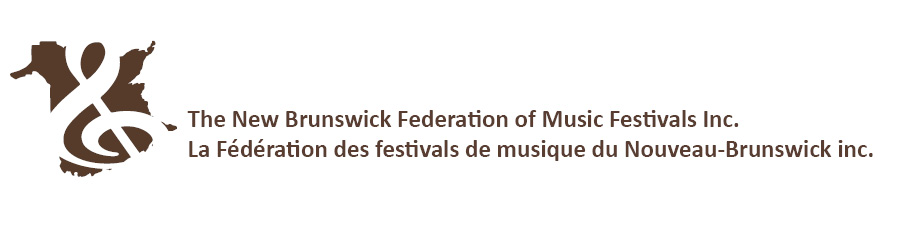 NB PROVINCIAL MUSIC FESTIVAL FINALSMay 29-June 3, 2023Sackville, NBPOTENTIAL PROVINCIAL FESTIVAL ENTRIES 2023Name of Local Festival: ___________________________________________________________________Festival Administrators: Once your festival’s entry deadline has passed, please fill out this sheet and return it to the NBFMF office by email to info@nbfmf.org. The information on this form is necessary for the preliminary scheduling of Provincial Festival Finals Classes. Please indicate which Provincial Festival Finals class[es] for which your festival could potentially have a recommendation. If 2 entries are possible, please check both boxes. VOCAL 			□  □	Junior		□  □	Intermediate		□  □	AdvancedPIANO				□  □	Junior		□  □	Intermediate		□  □	AdvancedSTRINGS			□  □	Junior		□  □	Intermediate		□  □	AdvancedCLASSICAL GUITAR		□  □	Junior		□  □	Intermediate		□  □	AdvancedWOODWINDS			□  □	Junior		□  □	Intermediate		□  □	AdvancedBRASS				□  □	Junior		□  □	Intermediate		□  □	AdvancedPERCUSSION			□  □	Junior		□  □	Intermediate		□  □	AdvancedMUSICAL THEATRE		□  □	Junior		□  □	Intermediate		□  □	AdvancedCHAMBER ENSEMBLE		□  □	Junior		□  □	Intermediate		□  □	AdvancedCOMPOSITION - SOLO/DUO	□  □	Junior		□  □	Intermediate		□  □	AdvancedCOMPOSITION - ENSEMBLE	□  □	Junior		□  □	Intermediate		□  □	AdvancedCANADIAN COMPOSER		□  □	Junior		□  □	Intermediate		□  □	AdvancedCHORAL CLASSES□ □	Class 9101 		School or Community Glee/Show/Musical Theatre Group□	Class 9102		School Grades 12 & under□	Class 9103		School Grades 9 & under□	Class 9104		School Grades 6 & under□	Class 9110		Community 19 & over□	Class 9111		Community 19 & under□	Class 9112		Community 16 & under□	Class 9113		Community 12 & under□	Class 2305		Canadian Composer – Elementary School Choir□	Class 2306		Canadian Composer – Middle / High School Choir□	Class 2307		Canadian Composer – Youth Community Choir □	Class 2308		Canadian Composer – Adult Community ChoirBAND CLASSES□	Class 9301		School Concert Band□	Class 9302		School Jazz Band□	Class 9303		Community Concert Band□	Class 9304		Community Jazz BandORCHESTRA CLASSES□	Class 9401		School Full Orchestra [including strings, winds, and percussion]□	Class 9402		School String Orchestra□	Class 9403		Community Full Orchestra [including strings, winds, and percussion]□	Class 9404		Community String Orchestra